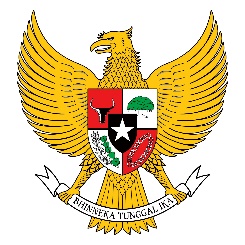 KEPALA DESA JALAKSANAKECAMATAN JALAKSANA KABUPATEN KUNINGANKEPUTUSAN KEPALADESAJALAKSANANOMOR  : 141.3/KPTS-4-Sekret/2020TENTANGPEMBENTUKAN PENGURUS POSYANDU REMAJA JALAKWISESADESA JALAKSANAKECAMATAN  JALAKSANAKABUPATEN KUNINGANLampiran	: Keputusan Kepala Desa JalaksanaNomor		: Tanggal	: 01 Februari 2020Tentang	: Pembentukan Posyandu Remaja JalakwisesaDesa Jalaksana Kecamatan Jalaksana Kabupaten KuninganSUSUNAN KEPENGURUSAN POSYANDU REMAJA JALAKWISESADESA JALAKSANA KECAMATAN JALAKSANA KABUPATEN KUNINGANMenimbang:a.BahwadalamrangkamendukungpelaksanaanpembangunanNasional di berbagaibidang, makaperluditetapkanKeputusanKepalaDesatentangpenyelenggaraanPosyanduRemaja di Desa / Kelurahan Jalaksana Kecamatan Jalaksana KabupatenKuningan;b.Bahwaberdasarkanpertimbangansebagaimanadimaksuddalamhuruf a, perlumenetapkanKeputusanKepalaDesa / KelurahantentangpenyelenggaraanPosyanduRemaja di Desa/Kelurahan Jalaksana Kecamatan Jalaksana KabupatenKuningan.Mengingat:1.Undang-undangNomor 36 Tahun 2009 tentangKesehatan;2.Kepmenkes 128/Menkes/SK/II/2004 tentangkebijakanDasarPusatKesehatanMasyarakat;3.Kepmenkes RI Nomor : 131/Menkes/SK/II/2004 tentangSistemKesehatanNasional;4.Undang-Undang No. 32 tahun 2004 TentangPemerintah Daerah;M E M U T U S K A NMenetapkan:KESATU:MembentukPosyanduRemaja di DesaJalaksana Kecamatan JalaksanaKabupatenKuningan.MembentukPosyanduRemaja di DesaJalaksana Kecamatan JalaksanaKabupatenKuningan.KEDUA:TugasPosyanduRemajadalamdiktumkesatu, adalahsebagaiberikut :TugasPosyanduRemajadalamdiktumkesatu, adalahsebagaiberikut :a.MelakukanPelayananKesehatanRemajadengancarapromotif, Preventif, Kuratif, danRehabilitatif di DesaJalaksana Kecamatan JalaksanaKabupatenKuningan;b.MeningkatkanperansertaRemajadalamPelayananKesehatan PeduliRemaja di DesaJalaksana Kecamatan JalaksanaKabupatenKuningan;c.Melakukanpembinaan, pemantauandanpengawasankepadapelayanankesehatanremajalainnya di DesaJalaksana Kecamatan JalaksanaKabupatenKuningan;d.Melaporkanhasilpelaksanaan program sebagaimanadimaksudpadahuruf a, b, danhuruf c kepadaKepalaDinasKesehatanKabupatenKuningan, melaluiPuskesmas Jalaksana KabupatenKuningan.KETIGA:Apabilakeputusaninidikemudianhariterjadikekeliruan, akanditinjaukembali.Apabilakeputusaninidikemudianhariterjadikekeliruan, akanditinjaukembali.KEEMPAT:KeputusanKepalaDesaJalaksana Kecamatan JalaksanaKabupatenKuninganinimulaiberlakupadatanggalditetapkan.KeputusanKepalaDesaJalaksana Kecamatan JalaksanaKabupatenKuninganinimulaiberlakupadatanggalditetapkan.Ditetapkan di : Desa JalaksanaPadaTanggal: 01 Februari 2020KepalaDesa Jalaksana(JUHANA, MPd)Tembusan  :Camat JalaksanaKepalaPuskesmas JalaksanaTembusan  :Camat JalaksanaKepalaPuskesmas JalaksanaTembusan  :Camat JalaksanaKepalaPuskesmas JalaksanaTembusan  :Camat JalaksanaKepalaPuskesmas JalaksanaPenanggungjawab	:Kepala Desa JalaksanaKepala Desa JalaksanaKetua	:Putri DeniaPutri DeniaSekretaris:Wiji PrihatiniM. Ibnu BaihaqqiWiji PrihatiniM. Ibnu BaihaqqiBendahara:Yuyun Sri IriantiSilvia FaradianaYuyun Sri IriantiSilvia FaradianaSeksi-seksi:Seksi Pendaftaran:1.2.3.4.PriskaNopiPutriDia AmandaSeksi Pengukuran:1.2.3.4.AlenAidaPoniElsaSeksi Pencatatan:1.2.3.4.AmandaAnisaDesiAisyahSeksi Pelayanan Kesehatan:1.2.3.4.DiniMaria AnisaListaMelindaSeksi KIE:1.2.3.4.AdelAyuElaLeaDitetapkan di : Desa JalaksanaPadaTanggal: 01 Februari 2020KepalaDesa Jalaksana(JUHANA, MPd)